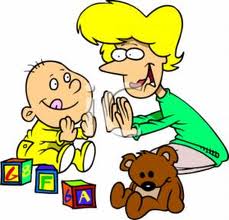 It’s Time To Play!Parent Signature:__________________________________________________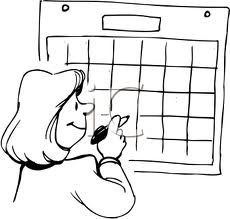 DAY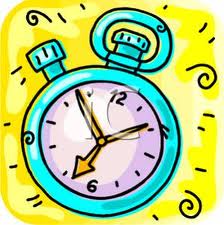 Time: Aim for at least 15 minutes.MondayTuesdayWednesdayThursdayFridaySaturdaySunday